Знаменательные, юбилейные и памятные датыв Талицком городском  округе на 2018 год№ п/пДата Юбилей СобытиеНаселение 1.1658г.360 летТюменскому воеводе Фёдору Верещагину направлена царская грамота об осмотре «пустопорожней земли» по Пышме между Беляковской и Пышминской слободами. В грамоте указано: «есть де по Пышме реке вверх по обе стороны пашенные земли пустые, никто ими не владеет, лежат впусте в устье речки Балаира по Пышме реке вверх до речки Падуна, да по другой стороне Пышмы реки с устья речки Ретина по Пышме же вверх до речки Большие Ирячи… и ты бы велел тое землю смотреть накрепко, на сколько той земли будет верст вдоль и поперёк…» (В.Н.Шишонко)2.1793 г.225 летДер. Басмановская (Панафидина) стала селом. В нём живут православные и раскольники, появившиеся здесь в 1732 г. главное занятие жителей – земледелие.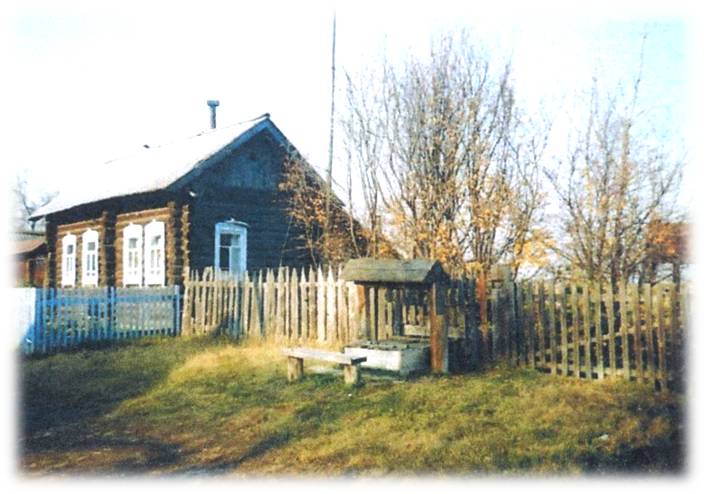 3.1838 г.180 летОкончено строительство Талицкого винокуренного завода (третьего по счёту) в устье р. Урги, впадающей в Пышму. Вода из пруда, образованного плотиной, семи сажен высотой, поступает на завод по шести лиственным трубам. Завод стал самым крупным на Урале и в Сибири, ежегодно выкуривая ок.200 тыс. вёдер вина, которое поступало в Шлиссельбургский и ладожский питейные дворы, в Петербург, Нижний Новгород, Красноярск и другие крупные города России.4.1908 г.110 летСогласно «Списка населённых мест Пермской губернии» в с. Талицком имеется церковь, двухклассное министерское училище, земская женская школа, народная библиотека, квартиры земского начальника, станового пристава, больница, земская станция, волостное правление, ветеринарный пункт, почтово-телеграфное отделение, низшая лесная школа, театр (играет постоянный кружок), благотворительное общество, основанное в1895 г. Здесь же находится главное управление заводов, принадлежащих Поклевским-Козелл, и постоянное жительство владельцев заводов.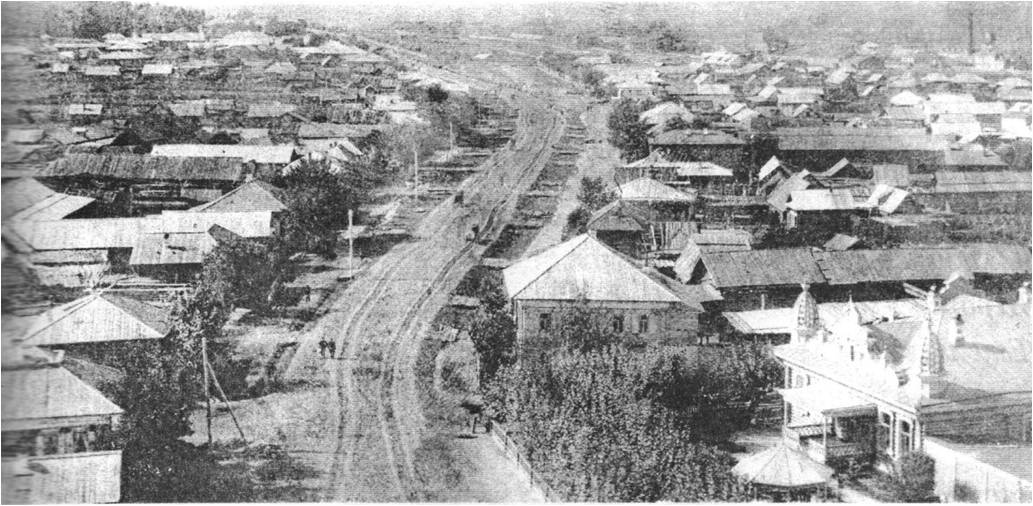 Домов в селе 644, жителей – 2295 человек. 5.1918 г.100 летНа месте современного посёлка Маян, пригорода Талицы, имеется один хуторской дом с небольшими постройками. В 1933 году   в посёлке имелось 4 дома и отдельно от них (2-й Маян) ещё два дома. В связи с перемещением в посёлок Балаирского  леспромхоза и обнаружении на его территории минеральной воды заселение пошло быстрее.6.1928 г.90 летПос. Троицкий с населением 2 тыс. человек приобрёл статус рабочего посёлка. В нём 189 домов, железнодорожная станция Поклевская, телефон, фельдшерский пункт, семилетняя школа, лесопилка, пимокатный завод. 7.20 июня 1933 г.85 летПостановлением Президиума ВЦИК РСФСР село Талицкое с населением 5 тыс. чел. Преобразовано в рабочий посёлок Талицкий Экономика8.1768 г.250 летАкадемик Фальк, побывавший в Зауралье, в своих «Записках путешествия» о занятиях и быте жителей Пышминско-Тюменского края: «Крестьяне занимаются землделием и скотоводством… отправляют рожь, ячмень, овёс, горох, крупу гречневую, солод, масло, сало, лён, пеньку и конопляное масло… возят купеческие товары, делают всякую домашнюю посуду, повозки, сани, корыта, лопаты, рогожи, вёдра и пр.»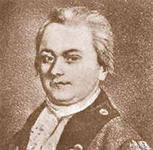 9.1873 г.145 летИзвестный уральский краевед Н.Чупин сообщает о с. Буткинском: «Жители села и окрестных деревень, кроме земледелия, занимаются, за скудными урожаями, торговлей сосновым лесом… Жители большей частью – раскольники разных сект со множеством суеверий и предрассудков. Много тут озёр, болот и мокрых мест, поэтому климат не совсем благоприятен для здоровья жителей и земледелия. На здешних почвах произрастают преимущественно ячмень, гречиха, рожь озимая, ярица, горох и овёс; пшеницы же мало и скудно. Поэтому хлеб из ячменя, гречи и гороха (ячменники, гречушники, гороховики) в большом употреблении в этом крае, а пшеничный хлеб составляет праздничное лакомство…».10.1888 г.130 летВладелец Талицких заводов основал ещё один завод на р. Урге – ректификационный. В 1894 г. для него построено новое кирпичное здание, образец технического совершенства. К 1902 г. он выпускал ежегодно450 тыс. вёдер спирта. Количество рабочих -10. Всеми Талицкими заводами управляет И.И.Козелл.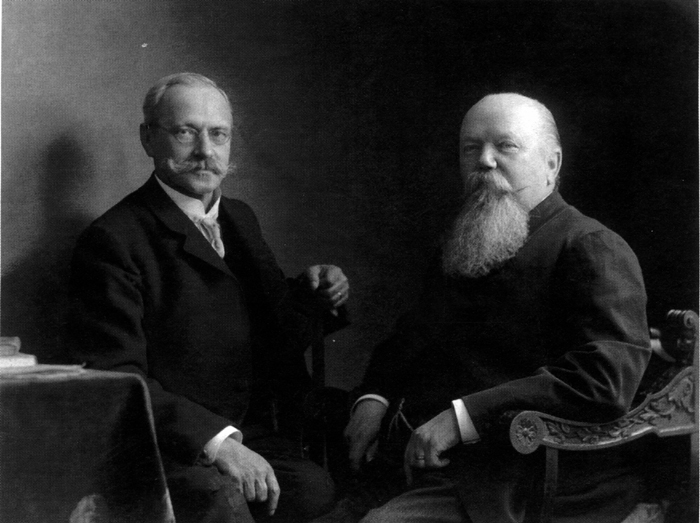 11.1918 г.100 летВсе Талицкие заводы национализированы. Создана рабочая коллегия по управлению во главе с А.Д. Пономарёвым.12.1923 г.февраль95 летВ составе 16 совхозов Екатеринбургского объединения совхозов образован Талицко-Маранинский совхоз на бывшем хуторе Маранина. В совхозе 32 постоянных рабочих и служащих. В 1931 году на этих землях создан совхоз «Комсомолец», позднее переименованный в совхоз «Чупинский».13.1928 г.90 летНа Талицкий район выделено 4 трактора (коммунам Вновь-Юрмытской, Балаирской, Пульниковской и д. Заселиной Куяровского сельсовета). В 1933 г. в районе имелось 32 трактора.В пос. Троицком создано межрайонное предприятие «Заготзерно».На Поклевском пимокатном заводе впервые выработано 64 тонны кошмы.14.1933 г.85 летВ районе появился первый зерноуборочный комбайн (прицепной).15.1943 г. 75 летК югу от Талицы построен лесозавод №2 с цехами лесопильным, механическим с двумя локомобилями, вспомогательным, а также с сырьевой биржей и сортировочной площадкой. На месте лесозавода возник посёлок, названный лесоучастком №36 Талицкого леспромхоза.В рапорте трудящихся Талицкого района Верховному Главнокомандующему указывается хорошая работа ряда промышленных и сельскохозяйственных предприятий в 1943 году.Комбинат №1 увеличил к концу года производство ацетона и бутанола в 4 раза. Поклевский лесозавод вырос с 2-рамного лесопильного завода в деревообрабатывающий завод. Полностью выполняет планы по выпуску продукции Поклевская валяльно-войлочная фабрика. Из совхозов и подсобных хозяйств в районе хорошо работал совхоз «Пионер». 16.1948 г.70 лет В пос. Троицком создан Талицкий птицекомбинат, который объединил Поклевский птицекомбинат, утиный совхоз при птицекомбинате и Поклевский заготпункт.В пос. Троицком построена Талицкая нефтебаза.17.1963 г.55 летСоздано СУ-2 облпотребсоюза. Ведёт производственно-жилищное строительство в Талицком, Тугулымском, Байкаловском, Камышловском, Пышминском районах. Центр в Талице.Образование Талицкого леспромхоза «Свердловсклестоппром» на базе Талицкого райпромкомбината и мехлесхоза. Занимается заготовкой и переработкой деловой древесины, пиломатериалов, заготовкой дров.18.1968 г.50 летОснован пивоваренный завод в пос. Троицком.В январе создана строительная организация СУ-6 на базе СУ -8, основанной в 1955 году. Ведёт жилищное строительство и строительство объектов соцкультбыта на территории Талицкого, Тугулымского и Пышминского районов.19.1973 г.45 летВ пос. Троицком образована механизированная колонна МПМК -2 Байкаловского строительного управления. Производит ремонт и монтаж производственных и жилых объектов. Талицкий район признан победителем Всесоюзного социалистического соревнования по итогам производственного и социального развития. Ему вручено памятное Красное Знамя ЦК КПСС, Совмина СССР, ВЦСПС и ЦК ВЛКСМ.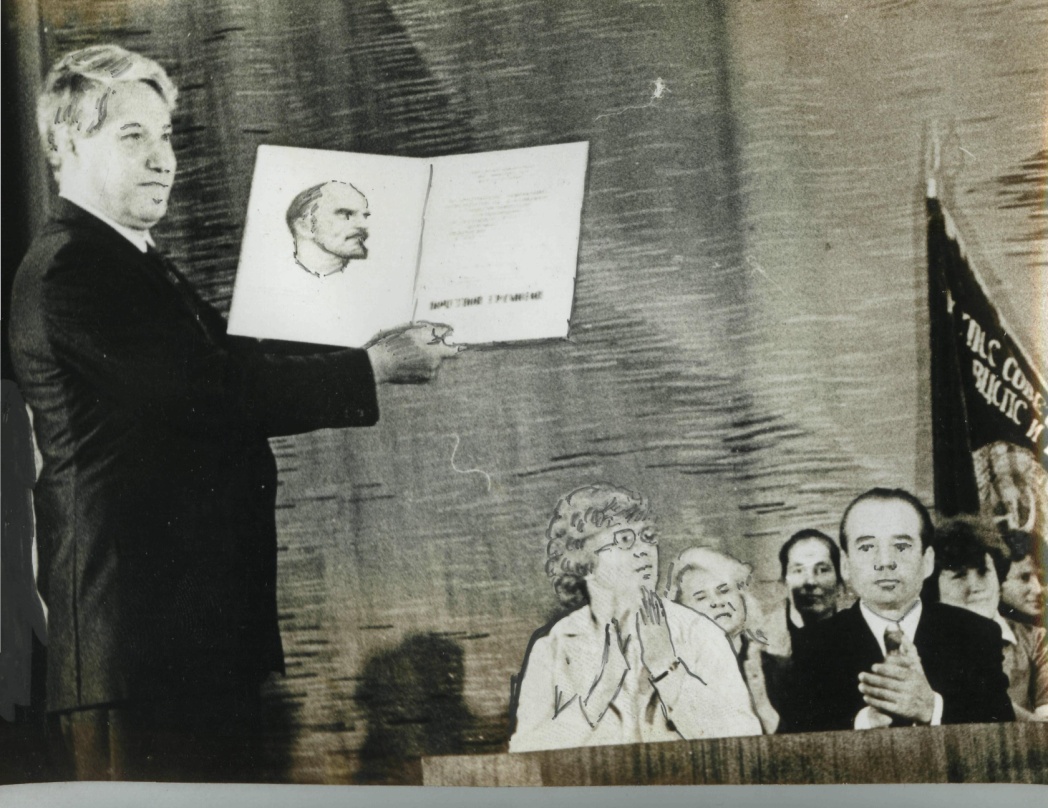 Коллективу Госплемзавода «Пионер» по итогам этого соцсоревнования вручено на вечное хранение Красное Знамя Министерства сельского хозяйства РСФСР и ВЦСПС.20.1983 г.35 летТалицкий мехлесхоз занял первое место по итогам Всесоюзного соцсоревнования.Создана дорожная мехколонна ДПМК Свердловского «Агропромдорстроя» на базе ПМК-11, созданной в ноябре 1971 г. Ведёт строительство сельских дорог в Талицком и Тугулымском районах.21.1988 г.30 летКоллектив колхоза им.8-е Марта награждён Почётной грамотой ЦК КПСС и Совмина СССР за успехи в развитии животноводства.Социальное развитие22.1873 г.145 летВ Талице открыта земская больница и Талицкий врачебный участок, обслуживающий население ближних волостей. В 1888 г. в больнице имелось 30 коек.23.1908 г.110 летЗабастовка рабочих Талицких заводов. Руководители забастовки Садаков, Тюлькин, Загребин «представлены» к высшей мере наказания.Владелец Талицких и других заводов Урала и Сибири действительный статский советник Викентий Альфонсович Поклевский-Козелл избран членом Государственного Совета от торговли и промышленности Пермской губернии. С 1906 г. он состоит депутатом Государственной Думы.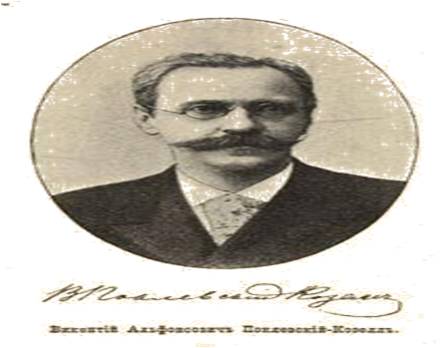 24.1913 г.105 летКамышловское земское уездное собрание рассмотрело прошение Талицкого благотворительного общества о назначении денежного поощрения на устройство приюта-санатория для больных туберкулёзом. На строительство зданий под санаторий и колонию для «слабогрудых детей» выделено 2 тыс. руб.В пяти волостях восточной части Камышловского уезда имелось при народных училищах 14 народных библиотек, из них самые крупные во Вновь-Юрмытской (892 кн.), Мохирёвской (726 кн.), Беляковской (719 кн.), Яланской (366 кн.).25.1918 г.100 лет- В Талицком заводе на площади состоялся митинг, посвящённый первому празднованию 1 Мая. После него колонна демонстрантов пошла по ул. Большие Пески. Красное знамя впереди колонны нёс председатель Талицкого Совета Н.Т.Уфимцев. Улица Большие Пески переименована в Первомайскую.- Весной в деревнях Москвиной, Завьяловой, Буткино-Озере и др. населённых пунктах создаются крестьянские боевые дружины для защиты советской власти. В противовес им создаются белые дружины.- В середине июля в связи с непосредственной угрозой занятия белыми Талицкого завода и ст. Поклевской создаются Ревкомы.- Подверглись жестокой расправе захваченные белыми отрядами сторонники советской власти (Балаир, Завьяловское, Москвинское, Бутка, Вновь-Юрмыт и др.)2 августа Талицкий завод и ст. Поклевская заняты белыми.26.1923 г.апрель95 летСоздан первый пионерский отряд при Талицком винокуренно-дрожжевом заводе, в нём 64 пионера.27.1943г.75 летВ пос. Троицком  с января начался сбор книг на комплектование библиотек для районов, освобождённых от фашистов.В декабре выпускнику Талицкого лесотехникума сапёру Анатолию Александровичу Гробову присвоено звание Героя Советского Союза.Комсомольцы Талицкого района передали на фронт 8 танков, изготовленных в Нижнем Тагиле на добровольные взносы.28.1948 г.70 летВо время поисков нефти на Маяне близ Талицы открыта скважина с минеральной водой. Позднее на базе её открыта Маянская водолечебница. 29.1958 г.8 марта60 летДиректору госплемзавода «Пионер» Георгию Тимофеевичу Щёлокову присвоено звание Героя Социалистического Труда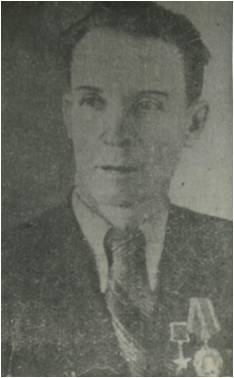 30.1958 г.60 летНа базе Маянской водолечебницы открыта областная больница для лечения Маянской минеральной водой. Главный врач с 1986 г. И.В.Сурчин.31.1963 г.55 летОкончание строительства Талицкого больничного городка (начато в 1956 г.)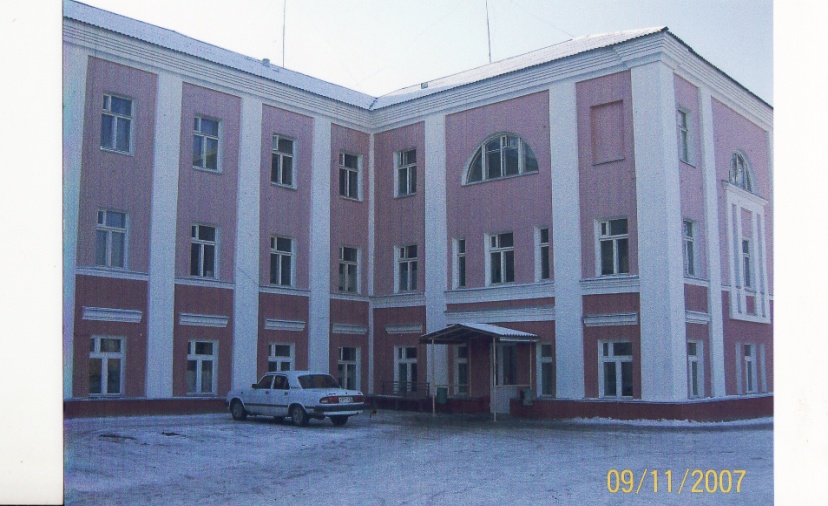 В городе открыто Трансагенство.32.1978 г.40 летВ пос. Маян открыт санаторий «Берёзы». Возглавил санаторий главный врач Т.Ф.Сорокина.33.1983 г.35 летЗакончена генеральная реконструкция двух городских прудов и плотин в центре Талицы. Проведена расчистка, устроены фонтаны, набережная с чугунными решётками, расширена проезжая часть плотин.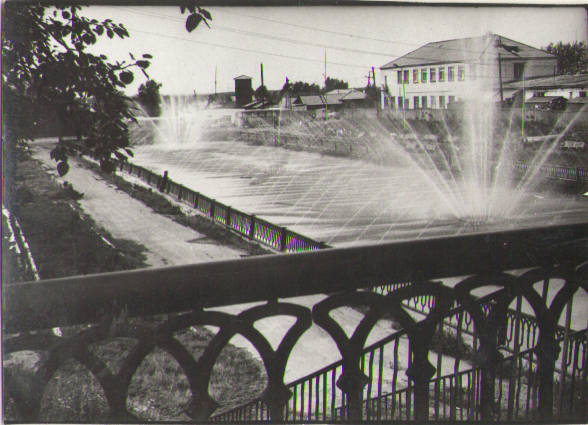 34.1988 г.30 летТаличанину Юрию Вериковичу Исламову, совершившему воинский подвиг во время войны в Афганистане, присвоено звание Героя Советского Союза (посмертно). Его именем названа одна из улиц города.35.10 марта 1988 г.30 летОткрыт стационар первого в области территориального центра социального обеспечения пенсионеров на базе Талицкого психоневрологического детского дома-интерната. Организатор и первый директор стационара Александр Ерофеевич Шельпяков.36.1993 г.25 летСвердловский областной Совет народных депутатов, поддержав предложение Талицкого и Тугулымского районных Советов, 14 января принял решение об организации Государственного парка «Припышминские  боры». В Талице образовалась казачья станица Талицкая, объединившая 150 казаков, включая юнкеров. В неё входят казачьи хутора Ретинский, Смолинский, Н-Катарчский.37.1998 г.20 летВ Ургинском урочище национального парка «Припышминские боры» заложен Ботанический сад площадью 16 га. Талицкой типографией напечатаны книги И.К.Черданцева «Мальчик из Зырянки» и «Характер закалялся смолоду» о детстве и юности Героя Советского Союза разведчика Н.И.Кузнецова.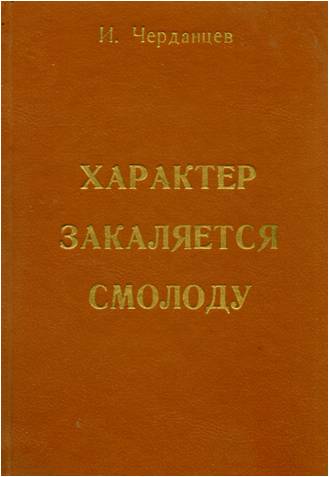 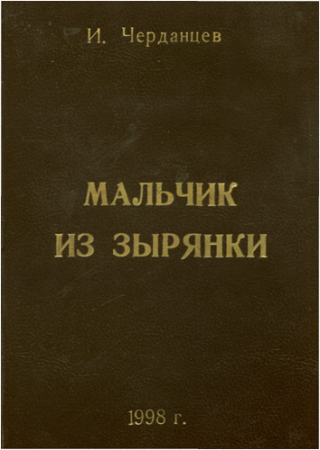 Талицкой типографией выпущен альбом «Талицкий край» с рисунками художников И.Д.Тепышева, Н.К. Ермолова и других.Транспорт и связь38.1783 г.235 летНа участке Камышлов – Тюмень закончилось строительство Большого Сибирского тракта, ускорившего экономическое и культурное развитие края. 39.1883-1885 гг.135 летВ связи со строительством железной дороги от Екатеринбурга до Тюмени длиной 309 вёрст, строится вокзал и станция между Талицким заводом и д. Сугат, названная в честь владельца Талицких заводов А.Ф.Поклевского-Козелл, принявшего активное участие в строительстве железной дороги и вложившего в это строительство свои средства.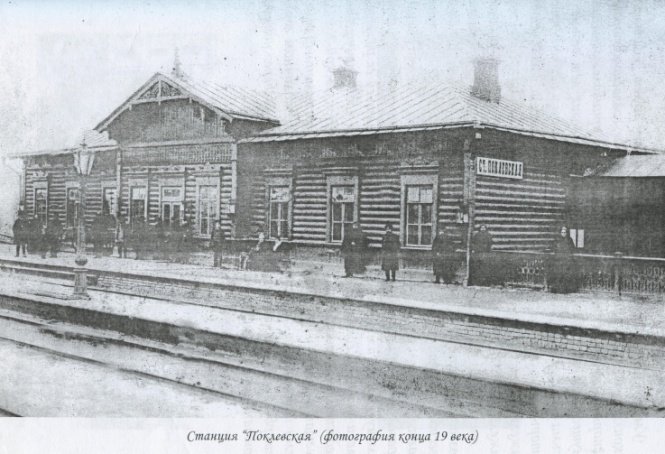 40.1903 г.115 летВ волостях восточной части Камышловского уезда учреждена земская почта. Конно-почтовая станция в Талице учреждена в 1904 году.41.1938 г.80 летОбразована талицкая автоколонна «Сельхозтранса» из 20 автомашин, взятых из колхозов района. В феврале 1941 года она переведена в Бутку и стала называться Буткинской автоколонной, потом автобазой, авторотой, автохозяйством и соединилась с Талицким автотранспортным предприятием.42.1948 г.70 летРучная телефонная станция в Талице имеет 200 номеров43.1958 г.60 летВ Талице начала действовать полуавтоматическая телефонная станция на 360 номеров.44.1963 г.55 летВ районе имеется 17 телефонных сельских станций и 3 АТС по 20 номеров.Начало приёма первой программы телевидения из Свердловска через Зайковский ретранслятор.Создание объединённого районного узла связи на базе Талицкого и Буткинского узлов связи. Железнодорожная станция Поклевская переименована в станцию Талица.45.1968 г.50 летВ Талице построен первый телевизионный ретранслятор, позволивший устойчиво смотреть передачи первой программы центрального телевидения.46.1978 г.40 летВ январе состоялся пуск Талицкой городской АТС на 1 тыс. номеров.Закончено строительство асфальтированного участка шоссейной дороги на Ирбит от шоссейной магистрали Свердловск-Тюмень до Байкалово протяжённостью 66 км. Строительство вело ДСУ-2.47.1983 г.35 летРеконструкция Талицкого телевизионного ретранслятора.Культура. Просвещение.48.1853 г.165 летОткрыто Балаирское народное училище. В 1871 году в нём обучалось 22 мальчика.49.1858 г.160 летВосстановление каменного Петропавловского храма после пожара. 50.1863 г.155 летВ центре Талицы на берегу городского пруда открыто Талицкое мужское училище, которое было построено и содержалось «всецело на средства А.Ф.Поклевского-Козелл». В здании «вентиляция отличная  в стенах, полу, печах и форточках, чего не было в других школьных зданиях уезда». Мужское училище «стало прототипом земских школ… принадлежит к числу самых лучших, выдающихся училищ России» («Ирбитский ярмарочный вестник»).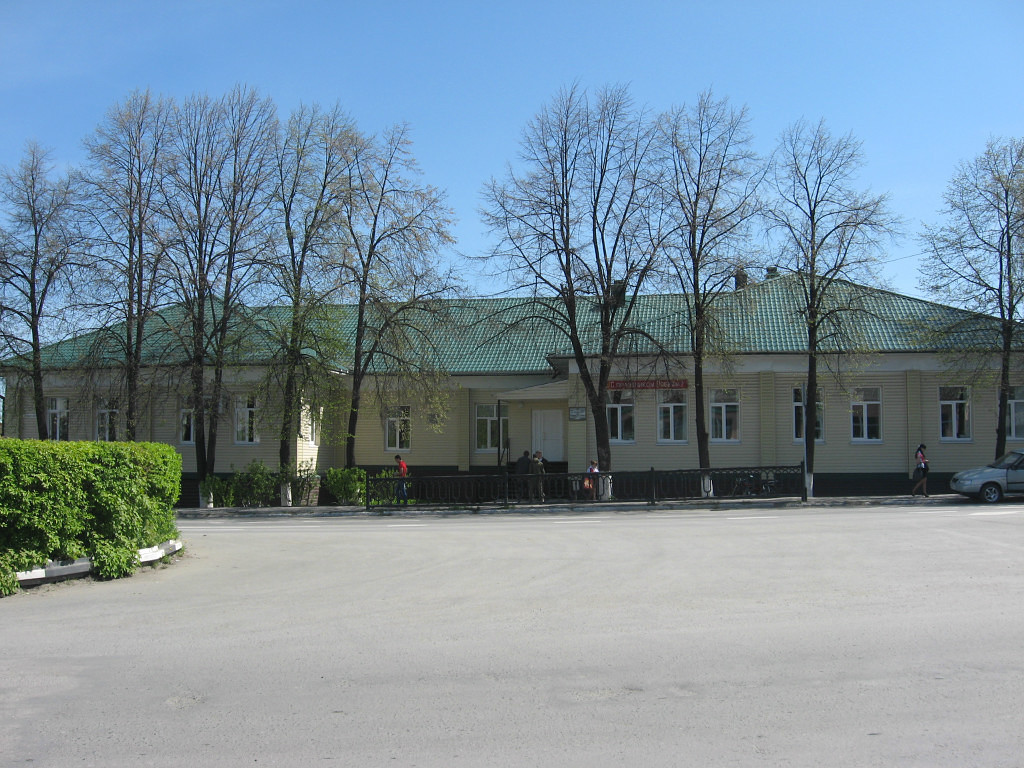 51.1873 г.145 летОткрыто народное училище в Ертарке.52.1913 г.105 летВ Рамыльской, Чупинской, Куяроской, Вновь-Юрмытской волостях имеется 14 народных библиотек с числом книг от 200 до 800, читателей от 17 до 140.В Талицкой библиотеке в наличии 1,5 тыс книг, посещаемость за год 191 человек.53.1913- 1915 гг.105 летВ Талицком народном театре местными силами ставятся спектакли и оперы.54.1933 г.85 летВ Талицкой средней школе №1 окончил 8 классов воспитанник детдома Ф.П.Усыпенко, в дальнейшем художник, заслуженный деятель искусств, выпускник художественной академии им. Грекова, соавтор панорамы «Сталинградская битва». 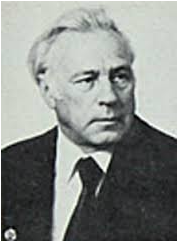 55.1938 г.80 летОткрыт Талицкий Дом пионеров.56.1953 г.65 лет- При Талицком лесотехникуме открыт музей Героя Советского Союза Н.И.Кузнецова. Организатор музея библиотекарь Ю.В.Чек. - В Талице открыта средняя школа №55 на базе семилетней школы №2. Разместилась в здании бывшего двухклассного Министерского училища.- В Талице проведён первый городской смотр художественной самодеятельности, в котором участвовало 600 самодеятельных артистов.57.10 февраля 1963 г.55 летВыпуск первого номера районной газеты «Сельская новь» (до этого – «За коммунизм»). Редактор Иван Николаевич Андреев.58.Август 1963 г.55 летПроведён первый съезд учителей Свердловской области. Талицкий район объявлен победителем в социалистическом соревновании за лучшую подготовку школ и дошкольных учреждений к новому учебному году.59.1968 г.50 летОткрыто городское профессионально-техническое училище ГПТУ -80.60.1978 г.40 лет- Музей разведчика Н.И.Кузнецова стал филиалом Свердловского объединённого историко-краеведческого музея. - Музей Н.И.Кузнецова в д. Зырянка стал филиалом Талицкого музея разведчика Н.И.Кузнецова.Талицкая типография награждена переходящим Красным Знаменем области. 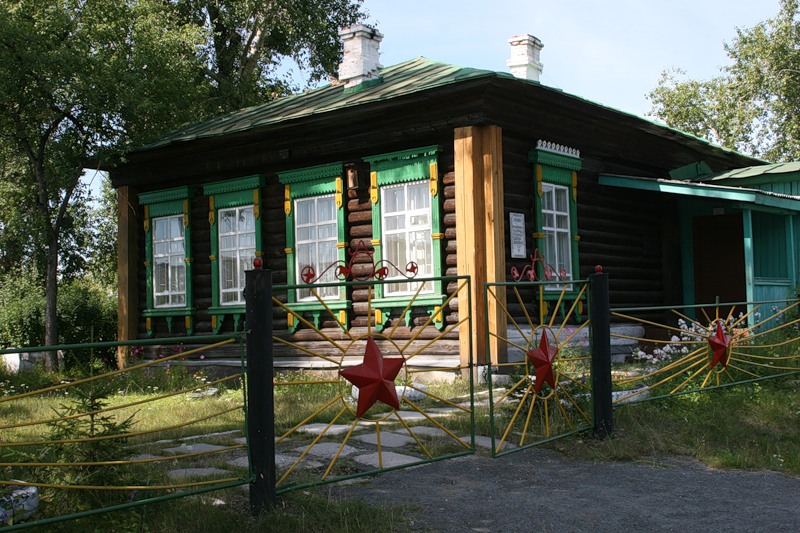 61.1993 г.25 летВышел в свет поэтический сборник «Семицветье» талицкого поэта Ивана Филимоновича Климова, отпечатанный в Талицкой типографии.62.22 июня 1993 г.25 лет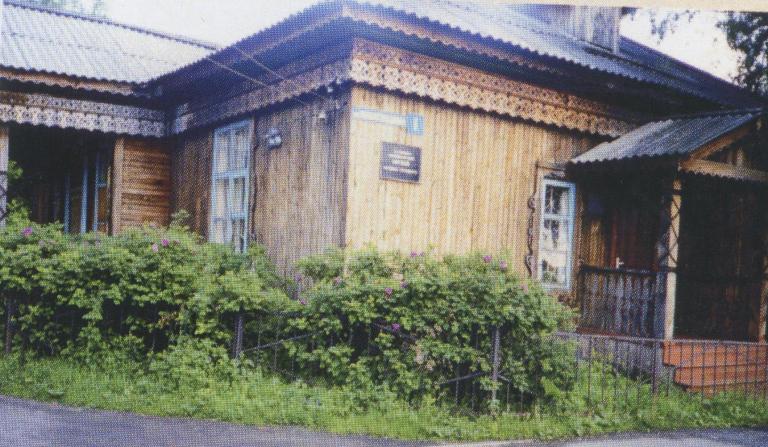 В пос. Троицком открыт первый в районе историко-краеведческий музей. Создатель и первый директор музея Наталья Павловна Калиниченко, старейший краевед пос. Троицкий, библиотекарь по профессии. Твои люди, Талица63.13 января 1853 г.165 лет Родился Викентий Альфонсович Поклевский-Козелл, бывший владелец Талицких заводов, меценат.64.17 января 1948 г.70 летРодилась Клавдия Андреевна Жукова, краевед из Бутки. 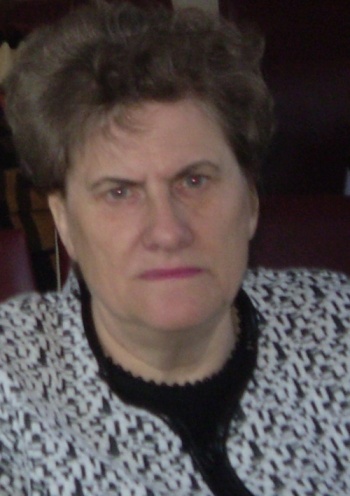 65.28 января 1938 г.80 лет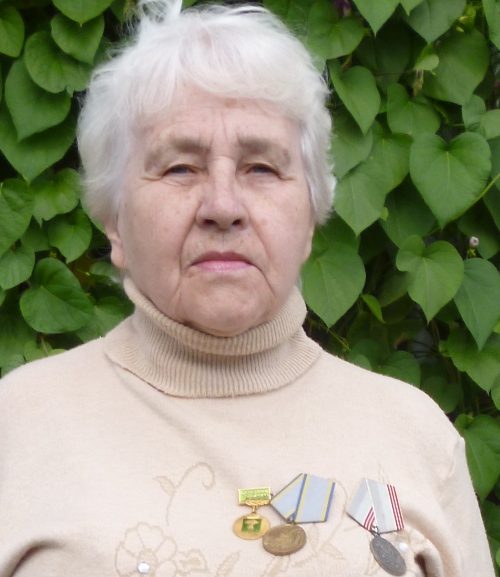 Родилась  Галина Гавриловна Аксёнова, Почётный гражданин Талицкого городского округа.66.2 апреля 1923 г.95 летРодился Виктор Васильевич Кирилюк, Герой Советского Союза.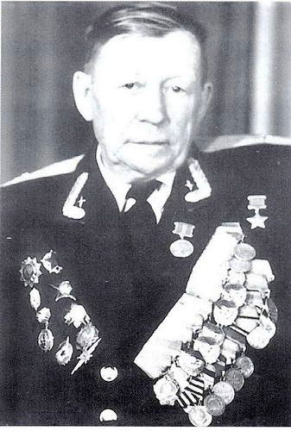 67.5 апреля 1968 г.50 лет Родился Юрий Верикович Исламов, Герой Советского Союза.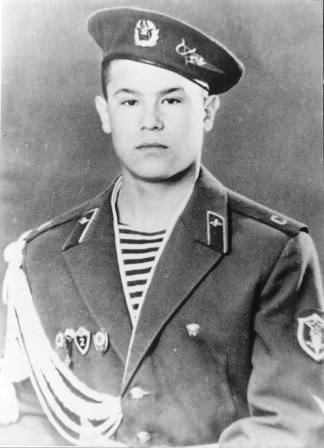 68.15 апреля 1923 г.95 летРодился  Василий Васильевич Малышкин, Герой Социалистического Труда.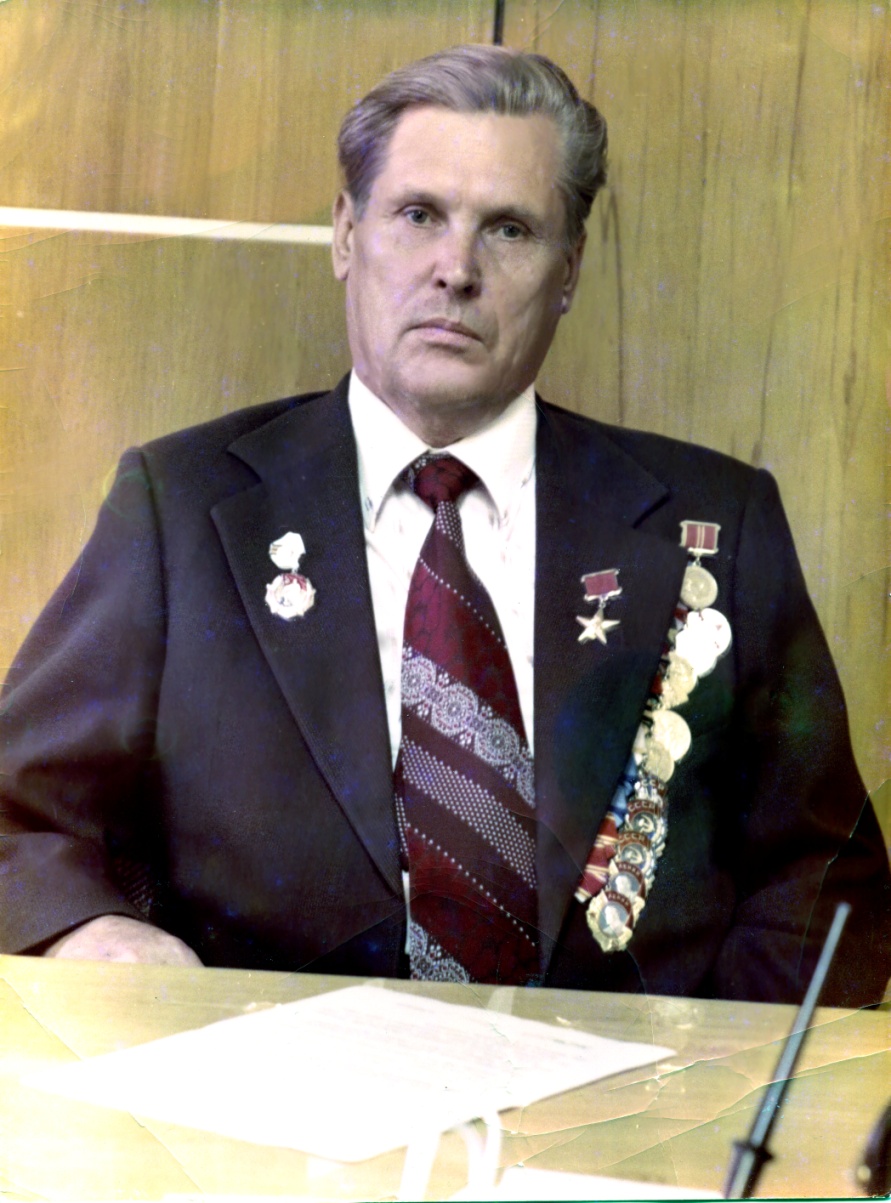 69.5 мая 1948 г.70 летРодился Валентин Михайлович Силиницкий,Талицкий поэт.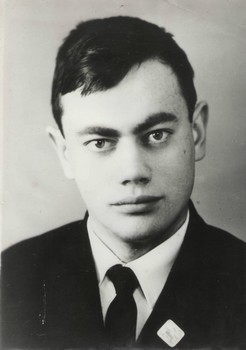 70.3 июня 1953 г.65 летРодилась Любовь Ивановна Пятилетова, Талицкая поэтесса.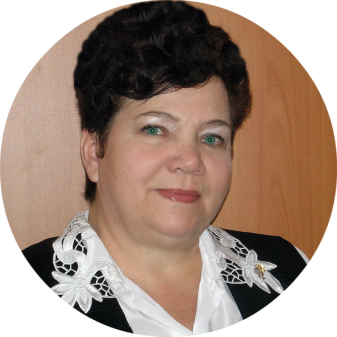 71.4 июня 1943 г.75 летРодилась Нина Демьяновна Стретович, талицкая поэтесса.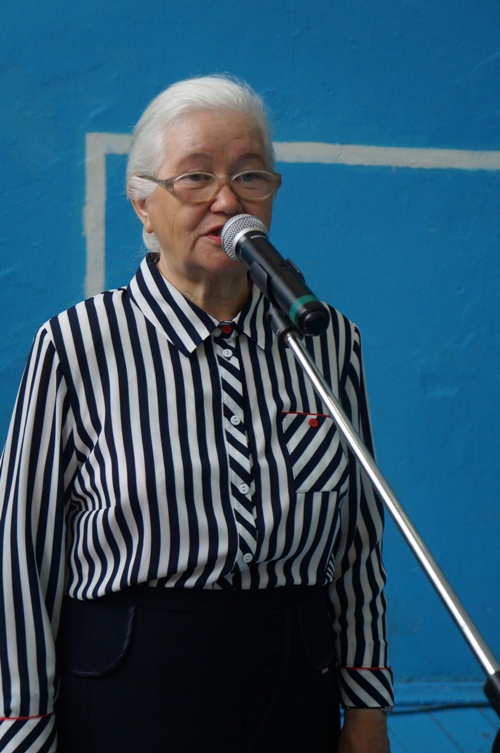 72.10 июня 1928 г.90 летРодилась Таисья Александровна Рыжкова, Герой Социалистического Труда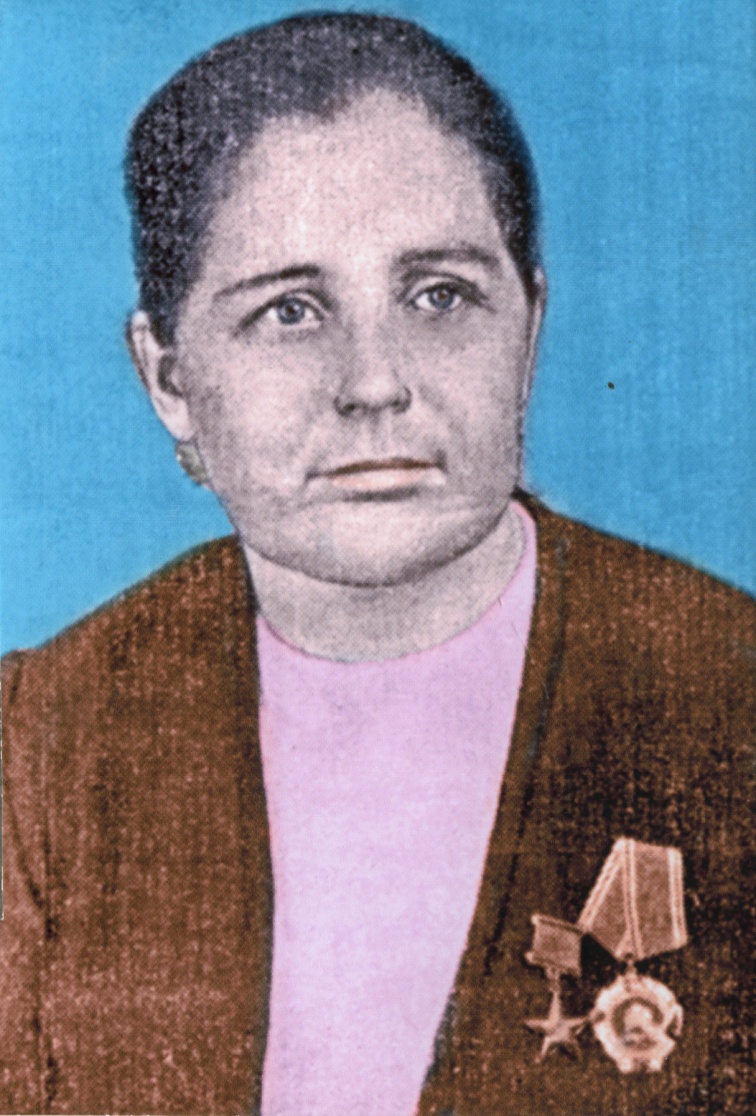 73.30 июня 1948 г.70 летРодился Владимир Павлович Мужев, Почётный гражданин Талицкого городского округа.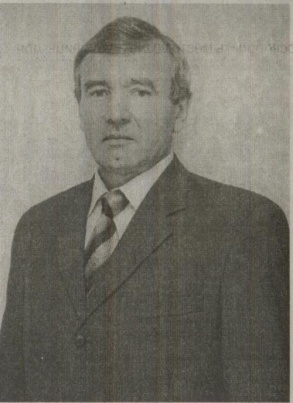 74.30 июля 1938 г.80 летРодилась Анна Степановна Еськова, Почётный гражданин г. Талица.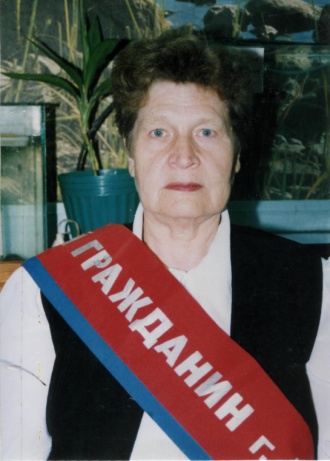 75.8 августа1943 г.75 летРодился Иван Филимонович Климов, Талицкий поэт, автор сборника стихов «Семицветье».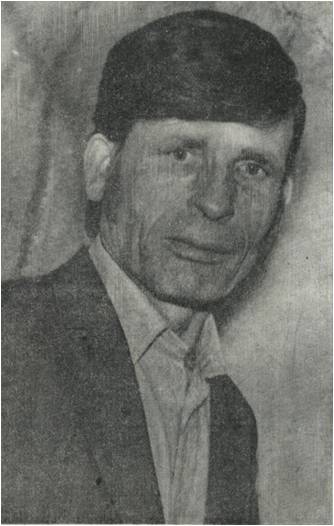 76.8 августа1948 г.70 летРодилась Юлия Васильевна Хомутова, талицкий краевед, создатель уникального фонда краеведческих материалов в с. Куяровском.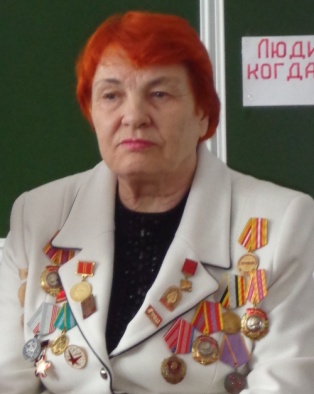 77.19 сентября 1928 г.90 лет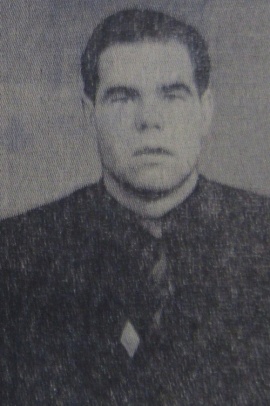 Родился Константин Николаевич Чистяков, Герой Социалистического Труда.78.21 сентября 1923 г.95 лет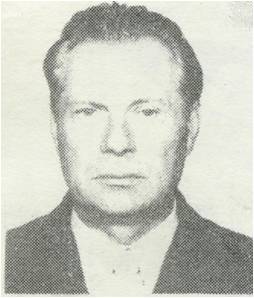 Родился Николай Климович Ермолов, талицкий художник79.10 октября 1923 г.95 летРодилась Таисья Павловна Грозина, талицкий краевед, автор книги о селе Беляковском.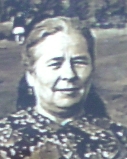 80.26 октября 1918 г.100 летРодился Иван Иванович Маюров, Герой Советского Союза. 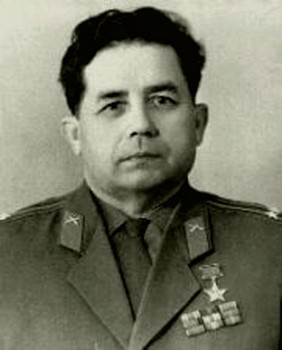 81.31 октября 1903 г.115 летРодилась Екатерина Алексеевна Калугина,Талицкая художница.82.14 ноября 1968 г.50 летРодилась Светлана Владимировна Давыдова  (Печерская), семикратная чемпионка мира по биатлону, обладательница кубка мира.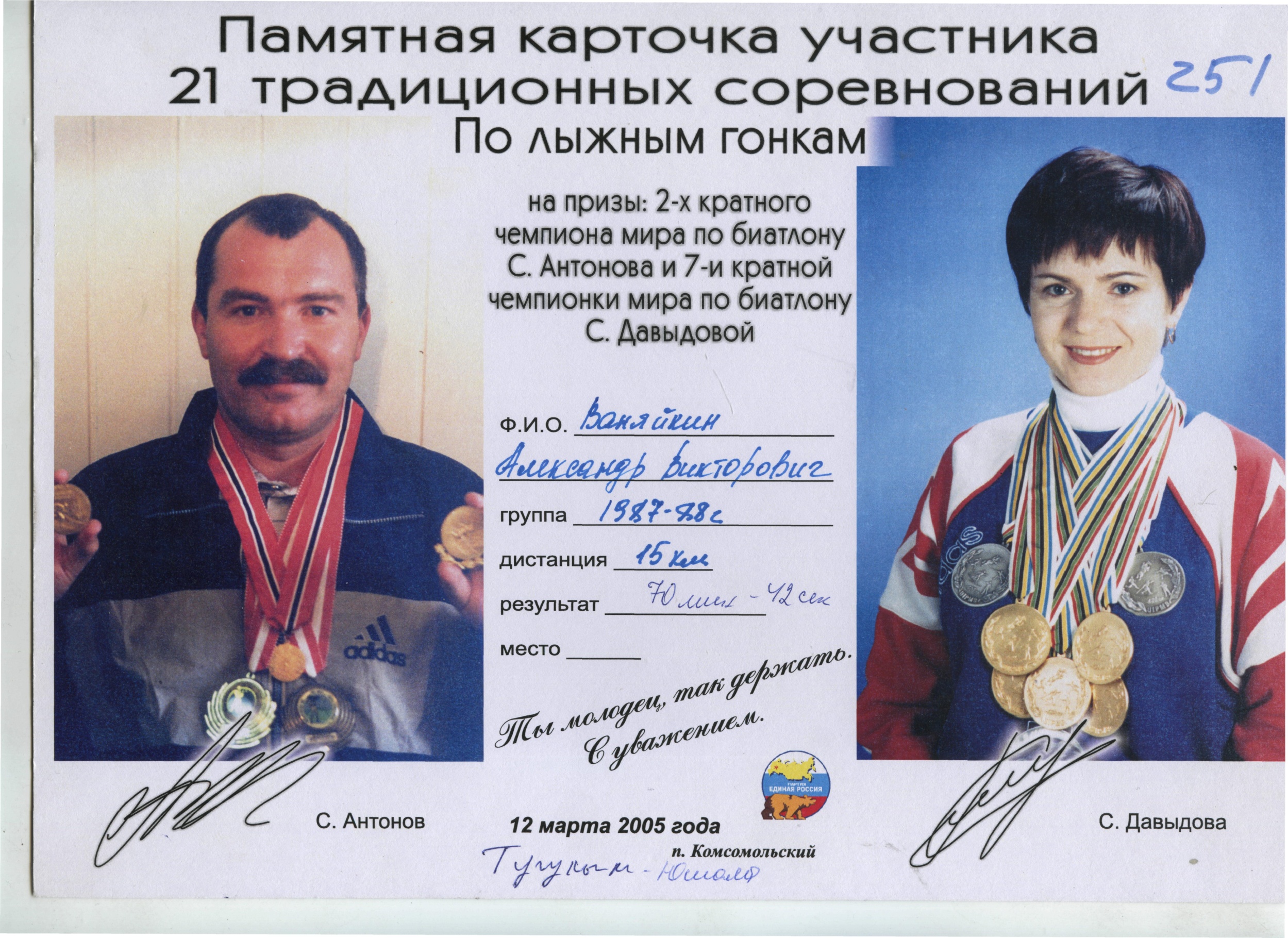 83.16 ноября 1908 г.110 летРодился Матвей Петрович Ялухин, Герой Социалистического Труда, в годы войны председатель Талицкого райисполкома.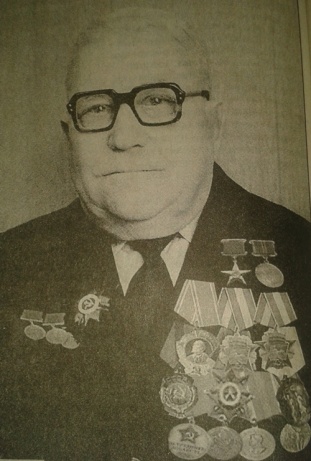 84.24 ноября 1878 г.140 летРодился Викентий Павлович Трофимов, выдающийся художник, уроженец Талицкого завода.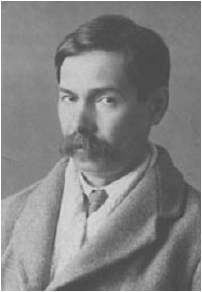 85.7 декабря1938 г.80 летРодился Вячеслав Михайлович Князев, Почётный гражданин г. Талица.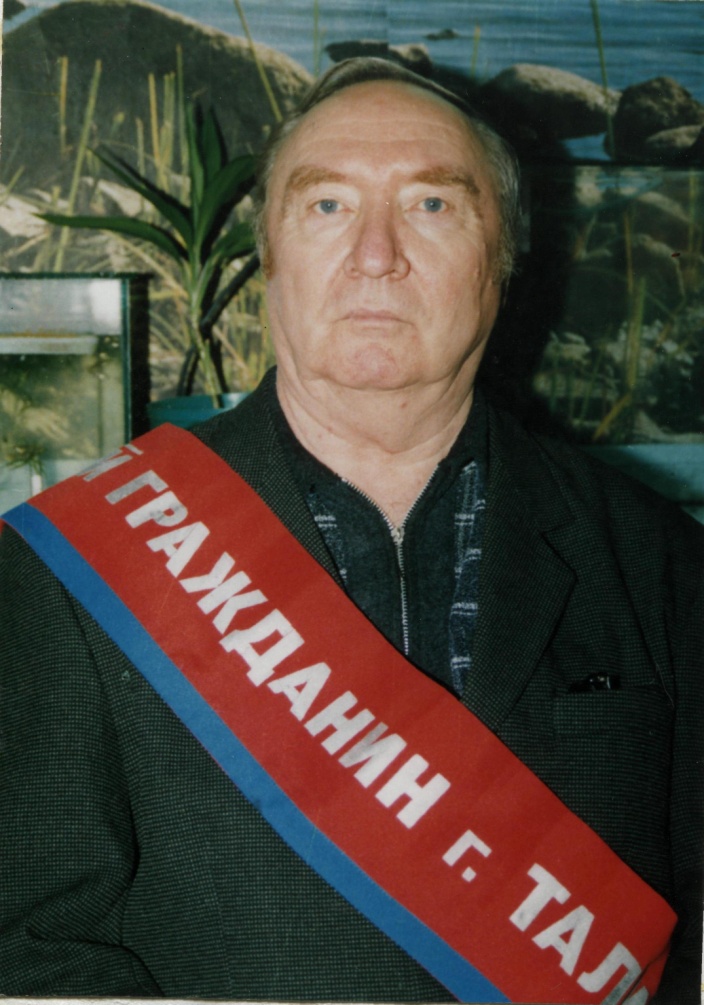 86.19 декабря 1943 г.75 летРодился Валентин Иванович Волнушкин, талицкий поэт, председатель поэтического клуба «Светлые ключи»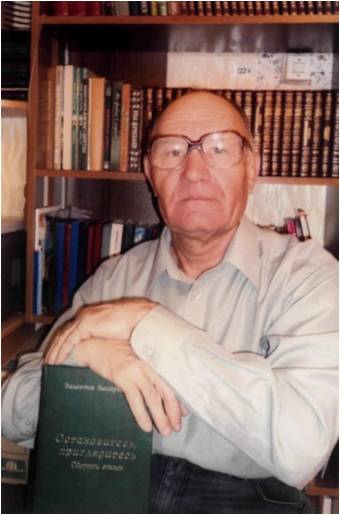 87.24 декабря 1938 г.80 летРодилась Людмила Петровна Воложанина, Почётный гражданин Талицкого городского округа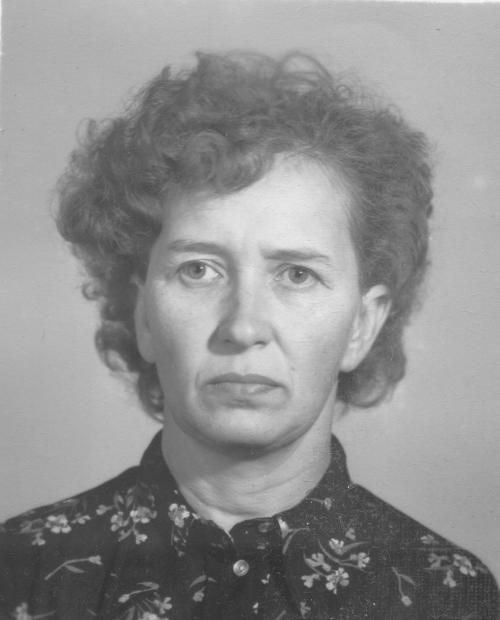 88.25 декабря 1943 г.75 летРодился Геннадий Семёнович Вепрев, заслуженный тренер РФ, Почётный гражданин г. Талица.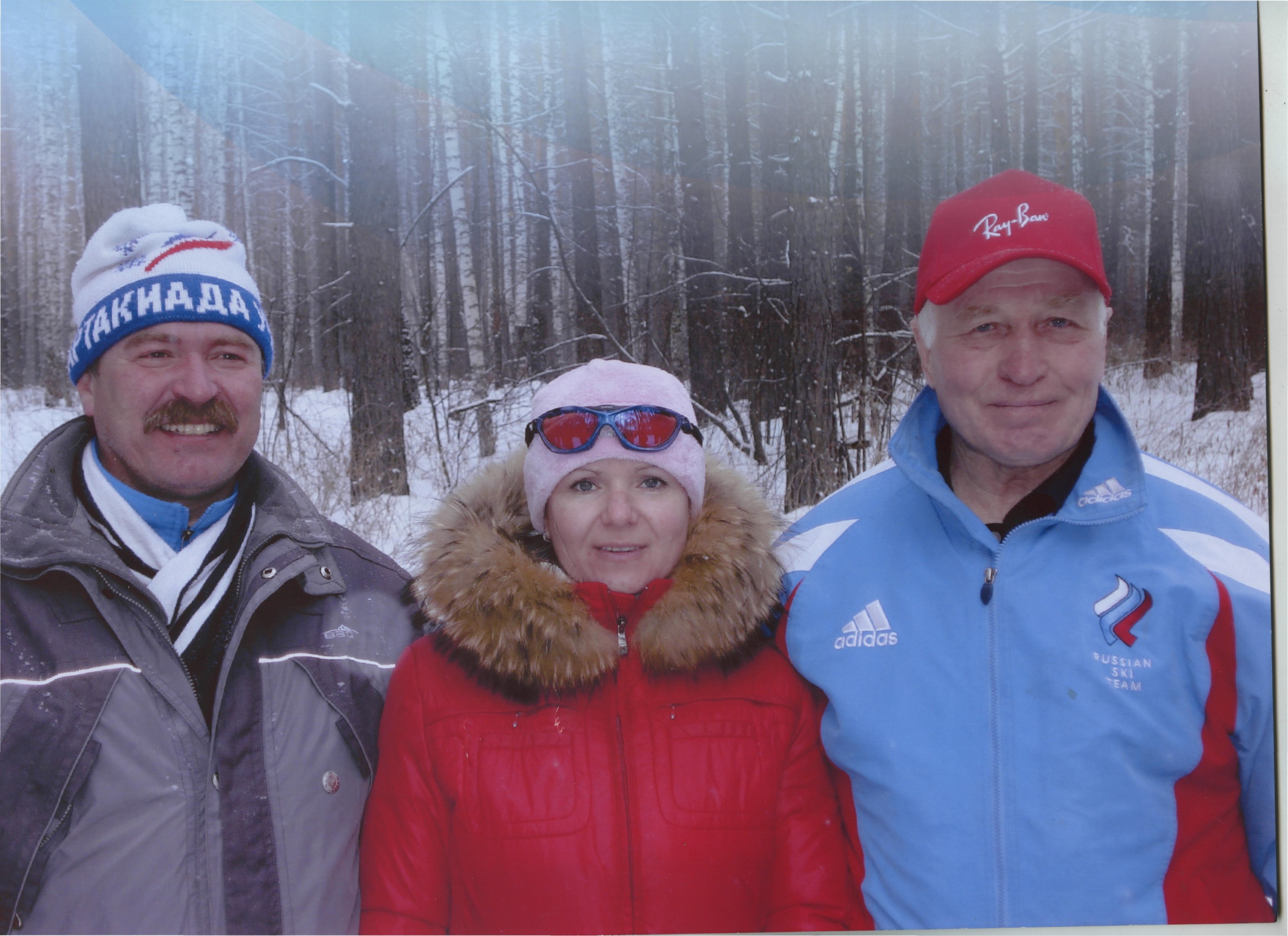 89.1898 г.120 летРодился Александр Михайлович Циховский, руководитель первой большевистской ячейки в Талице.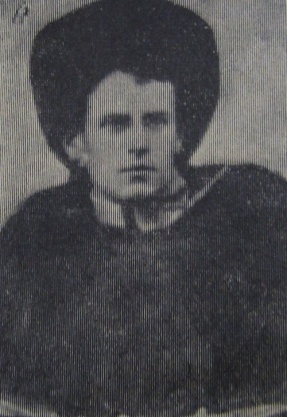 90.31 января 1998 года20 лет20 лет со дня создания на территории РФ органа, осуществляющего регистрацию недвижимости (учреждения юстиции)